Ladda ner appen heter  Electrolux Vision MobileGå till https://jaktmarken.tvattboka.nu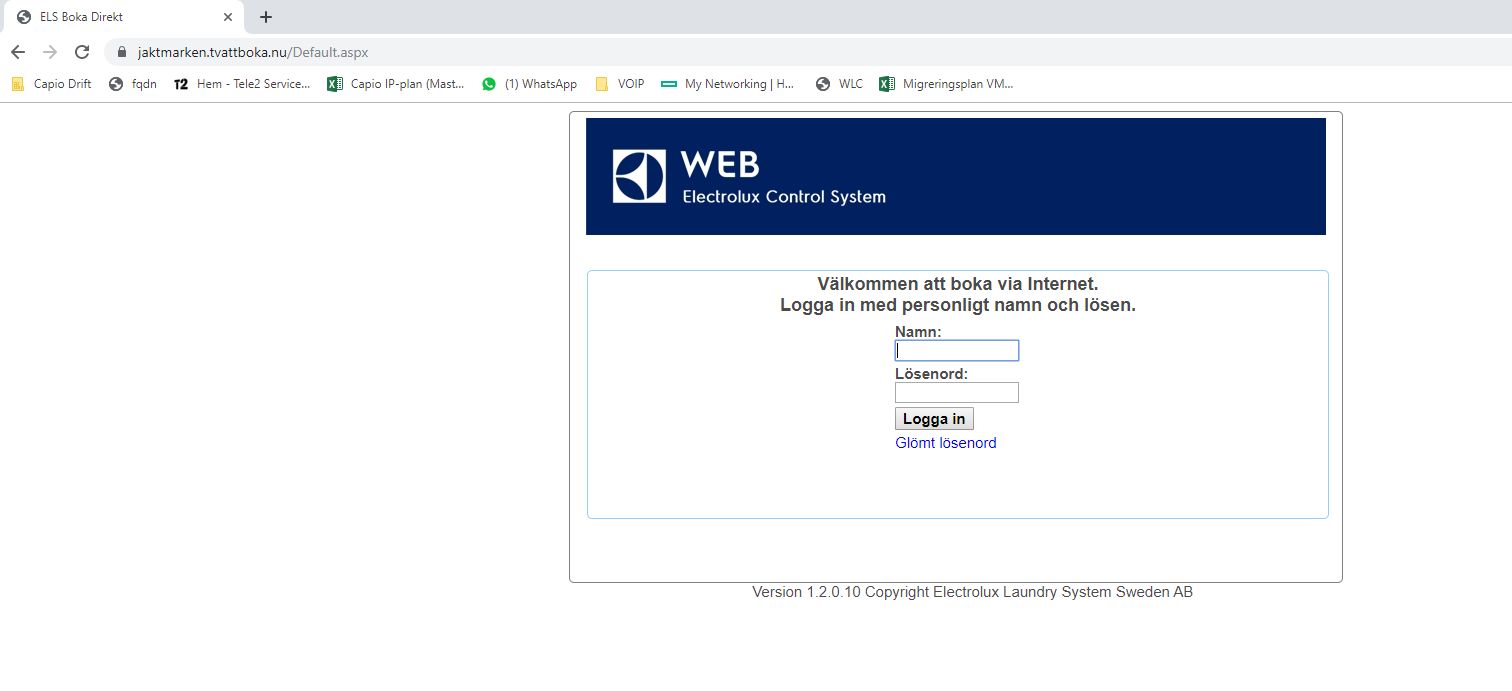 Användarnamn är hsb lägenhetsnumret (2 eller 3 siffror) Lösenord xxxxVälj tvättstuga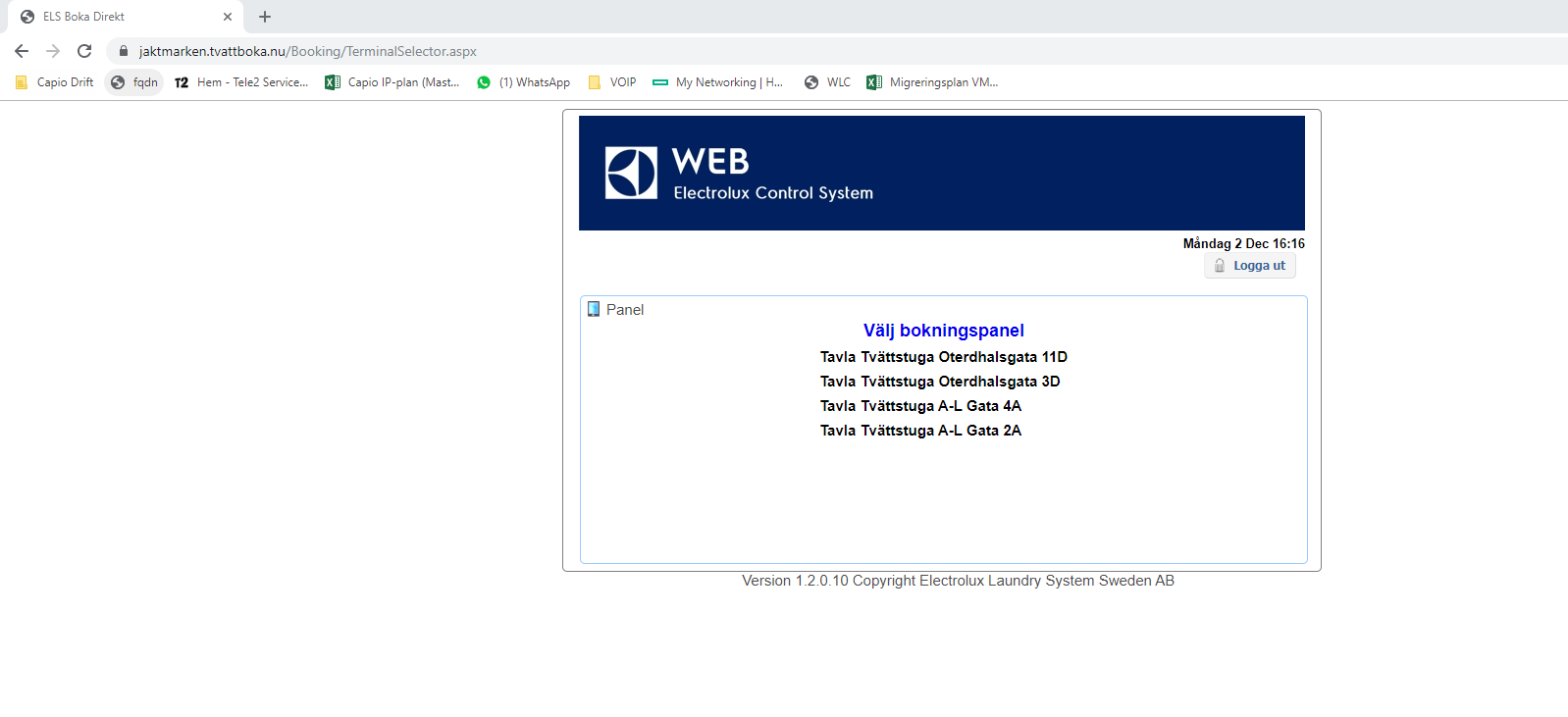 Välj inställningarTryck användmobilen där finns en QR som du behöver lägga in i appen som du laddar ner till mobilen.Om du lägger in din e-post så kan du använda funktionen glömt lösenord om du någon gång i framtiden skulla glömma din kod.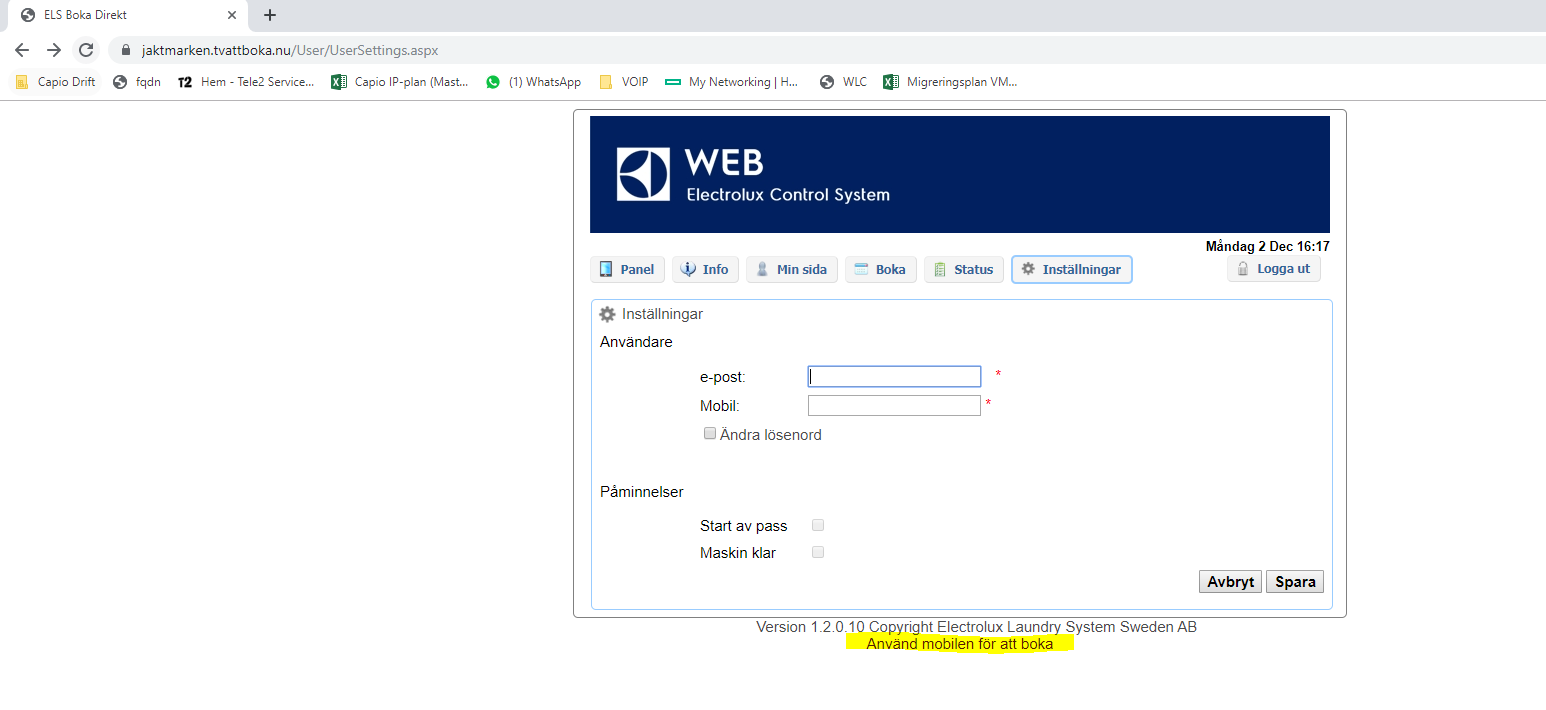 I appen välj ”SCANNA QR KOD” välj inte ”LOGGA IN”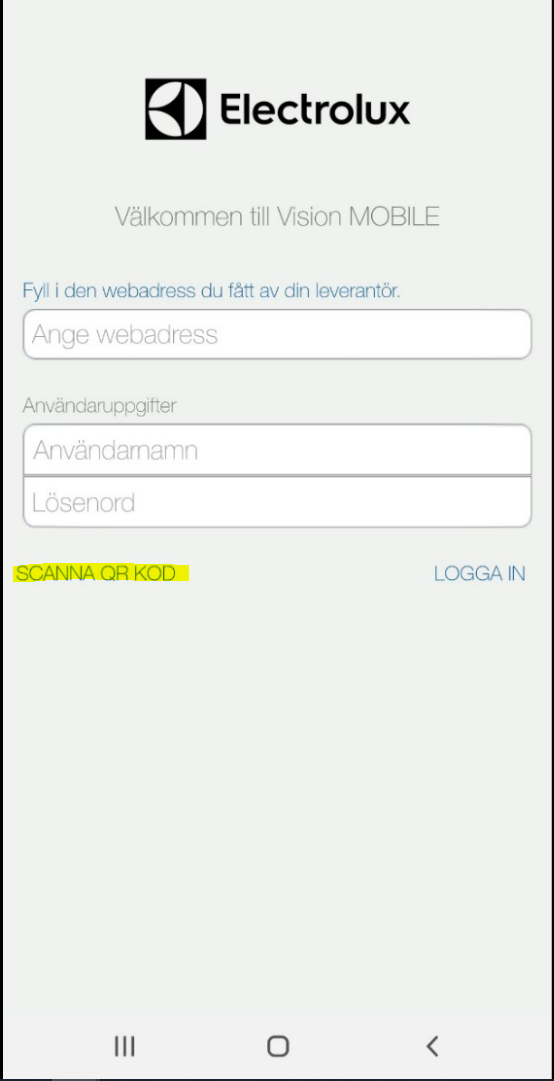 